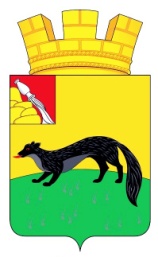 АДМИНИСТРАЦИЯ ГОРОДСКОГО ПОСЕЛЕНИЯ – ГОРОД БОГУЧАРБОГУЧАРСКОГО МУНИЦИПАЛЬНОГО РАЙОНАВОРОНЕЖСКОЙ ОБЛАСТИ ПОСТАНОВЛЕНИЕ от «15» октября  2020 года  № 252 		                                             г. БогучарОб утверждении отчета об исполнениибюджета городского поселения – город  Богучар за 9 месяцев  2020 года  В соответствии со статьей  264.2  Бюджетного Кодекса  Российской Федерации, решением Совета народных депутатов городского поселения – город Богучар Богучарского муниципального района Воронежской области от 30.10.2014г. № 338 «Об утверждении  Положения о бюджетном процессе в городском поселении – город Богучар», администрация городского поселения – город Богучар  постановляет:1. Утвердить отчет об исполнении бюджета городского поселения – город Богучар за 9 месяцев  2020 года  по доходам в сумме 36 118,2 тыс. рублей, в том числе по собственным доходам 30 408,3 тыс. рублей, по расходам в сумме 44 125,1 тыс. рублей  согласно приложению.2. Контроль за исполнением  настоящего  постановления  оставляю за собой.Исполняющий обязанности главы администрации городскогопоселения – город Богучар                                                            С. А. Аксенов                                                                                                                                                                        Приложение                                                                                                        к постановлению администрации                                                                                                    городского поселения - город Богучар                                                                                                  от  15.10. 2020  № 252Отчет об исполнении  бюджета городского поселения – город Богучар за 9 месяцев  2020  года                                                                                                                                  тыс. рублейНАИМЕНОВАНИЕ  ПОКАЗАТЕЛЕЙУТОЧНЕННЫЙ ПЛАН на 01.10.2020г.ИСПОЛНЕНО на 01.10. 2020г.123Д О Х О Д Ы50 480,030 408,3НАЛОГИ НА ПРИБЫЛЬ, ДОХОДЫ28 128,018 566,9Налог на доходы физических лиц28 128,018 566,9НАЛОГИ НА ТОВАРЫ (РАБОТЫ, УСЛУГИ), РЕАЛИЗУЕМЫЕ НА ТЕРРИТОРИИ РФ1 500,01 025,0Акцизы1 500,01 025,0НАЛОГИ НА СОВОКУПНЫЙ ДОХОД1 200,0871,2Единый сельскохозяйственный налог1 200,0871,2НАЛОГИ НА ИМУЩЕСТВО18 170,08 851,8Налог на имущество физических лиц4 510,0431,3Земельный налог13 660,08 420,5ДОХОДЫ ОТ ИСПОЛЬЗОВАНИЯ ИМУЩЕСТВА, НАХОДЯЩЕГОСЯ В МУНИЦИПАЛЬНОЙ СОБСТВЕННОСТИ1 482,01 046,0Арендная плата за землю1 470,01 046,0Прочие поступления от использования имущества, находящегося в собственности городских поселений12,0-ШТРАФНЫЕ САНКЦИИ, ВОЗМЕЩЕНИЕ УЩЕРБА33,6Денежные взыскания (штрафы) за нарушение законодательства Российской Федерации о контрактной системе в сфере закупок товаров, работ, услуг для обеспечения государственных и муниципальных нужд для нужд городских поселений 32,6Доходы от денежных взысаний (штрафов), поступающие в счет погашения задолженности, образовавшейся до 1 января 2020 года, подлежащие зачислению в бюджет муниципального образования по нормативам, действовавшим в 2019 году1,0ПРОЧИЕ НЕНАЛОГОВЫЕ ДОХОДЫ13,8Прочие неналоговые доходы бюджетов городских поселений13,8БЕЗВОЗМЕЗДНЫЕ ПОСТУПЛЕНИЯ 24 806,85 709,9Дотации бюджетам субъектов РФ и муниципальных образований 1 236,0833,2Дотация бюджетам городских поселений на выравнивание бюджетной обеспеченности1 236,0833,2Субсидии бюджетам городских поселений на осуществление дорожной деятельности в отношении автомобильных дорог общего пользования, а также капитального ремонта и ремонта дворовых территорий многоквартирных домов, проездов к дворовым территориям многоквартирных домов населенных пунктов (межбюджетные субсидии)17 908,22 214,1Субсидии бюджетам городских поселений на реализацию программ формирования современной городской среды3 000,0Прочие субсидии бюджетам городских поселений184,5184,5Прочие межбюджетные трансферты, передаваемые бюджетам городских поселений2 478,12 478,1ВСЕГО ДОХОДОВ75 286,836 118,2Р А С Х О Д ЫОБЩЕГОСУДАРСТВЕННЫЕ ВОПРОСЫ18 583,012 033,1НАЦИОНАЛЬНАЯ БЕЗОПАСНОСТЬ И ПРАВООХРАНИТЕЛЬНАЯ ДЕЯТЕЛЬНОСТЬ108,014,9НАЦИОНАЛЬНАЯ ЭКОНОМИКА19 426,92 276,3ЖИЛИЩНО-КОММУНАЛЬНОЕ ХОЗЯЙСТВО39 894,227 391,5КУЛЬТУРА И КИНЕМАТОГРАФИЯ1 560,01 010,7СОЦИАЛЬНАЯ ПОЛИТИКА740,0496,6в т.ч. муниципальные пенсии478,0318,6ФИЗИЧЕСКАЯ КУЛЬТУРА И СПОРТ912,5902,0ИТОГО РАСХОДОВ81 224,644 125,1РЕЗУЛЬТАТ  ИСПОЛНЕНИЯ БЮДЖЕТА (дефицит/профицит)-5 937,9- 8 006,9